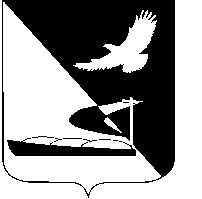 АДМИНИСТРАЦИЯ МУНИЦИПАЛЬНОГО ОБРАЗОВАНИЯ«АХТУБИНСКИЙ РАЙОН»ПОСТАНОВЛЕНИЕ28.05.2015      					                                            № 702О внесении изменений в муниципальную программу «Одаренные дети» МО «Ахтубинский район» на 2013-2015 годы», утвержденную постановлением администрации МО «Ахтубинский район» от 13.09.2012 № 942В соответствии с Концепцией общенациональной системы выявления и развития молодых талантов, утвержденной Президентом Российской Федерации 03.04.2012, руководствуясь Уставом МО «Ахтубинский район», администрация МО «Ахтубинский район»ПОСТАНОВЛЯЕТ:1. Внести в муниципальную программу «Одаренные дети» МО «Ахтубинский район» на 2013-2015 годы», утвержденную постановлением администрации МО «Ахтубинский район» от 13.09.2012 № 942 следующие изменения:1.1. Пункты «Объемы и источники финансирования Программы» и «Ресурсное обеспечение Программы» паспорта муниципальной программы «Одаренные дети» МО «Ахтубинский район» на 2013-2015 годы», изложить в новой редакции согласно приложению № 1 к настоящему постановлению.1.2. Приложение № 2 к Программе изложить в новой редакции согласно приложению № 2 к настоящему постановлению.2. Финансовому управлению администрации МО «Ахтубинский район» (Кожухина Н.Г.) осуществлять финансирование основных мероприятий программы «Одаренные дети» МО «Ахтубинский район» на 2013-2015 годы» в пределах выделенных ассигнований на очередной финансовый год.3. Отделу информатизации и компьютерного обслуживания администрации МО «Ахтубинский район» (Короткий В.В.) обеспечить размещение настоящего постановления в сети Интернет на официальном сайте администрации МО «Ахтубинский район» в разделе «Социальная сфера» подраздел «Управление образованием».          4. Отделу контроля и обработки информации администрации МО «Ахтубинский район» (Свиридова Л.B.) представить информацию в газету «Ахтубинская правда» о размещении настоящего постановления в сети Интернет на официальном сайте администрации МО «Ахтубинский район» в разделе «Социальная сфера» подраздел «Управление образованием».Глава муниципального образования				        В.А.Ведищев                                                                                               Приложение № 1                                                                                                 к постановлению администрации МО                                                                                          «Ахтубинский район»                                                                         от 28.05.2015 № 702ОТРАСЛЕВАЯ ЦЕЛЕВАЯ ПРОГРАММА«Одаренные дети»ПАСПОРТотраслевой целевой программы «Одаренные дети»МО «Ахтубинский район»на 2013-2015 гг.                                           6. Ресурсное обеспечение Программы         Финансирование мероприятий Программы планируется  осуществить в размере:2013 год - 734,7 тыс.руб., в том числе:- средства бюджета Астраханской области - 2,8 тыс.руб.,- средства бюджета МО «Ахтубинский район»-731,9 тыс. руб.;2014 год-287,428 тыс.руб., в том числе:- средства бюджета Астраханской области - 0 тыс.руб.,- средства бюджета МО «Ахтубинский район»-287,428 тыс.руб.;2015 год- 103,495  тыс.руб., в том числе:- средства бюджета Астраханской области - 0 тыс.руб.,- средства бюджета МО «Ахтубинский район» - 103,495   тыс.руб.Объемы финансирования Программы по источникам и основным направлениям представлены в приложении № 2.Верно:Приложение № 2 к постановлению администрации МО «Ахтубинский район»от 28.05.2015 № 702Приложение № 2                                                                                                                                                     к ПрограммеФинансирование  мероприятий по реализации отраслевой целевой программы «Одаренные дети»     Верно:Объемы и источники финансирования ПрограммыОбщая сумма расходов на реализацию Программы на 2013 год -734,7 тыс.руб., в том числе:- средства бюджета Астраханской области - 2,8 тыс.руб.,- средства бюджета МО «Ахтубинский район» - 731,9 тыс. руб.;2014 год-287,428 тыс.руб.,в том числе:- средства бюджета Астраханской области-0 тыс.руб.,- средства бюджета МО «Ахтубинский район» -287,428 тыс.руб.;2015 год- 103,495   тыс.руб., в том числе:- средства бюджета Астраханской области -0 тыс.руб.,- средства бюджета МО «Ахтубинский район»-103,495    тыс.руб.№п/пНаименование    мероприятияИсточник финансированияГоды реализациисумма (тыс. руб.)Годы реализациисумма (тыс. руб.)Годы реализациисумма (тыс. руб.)Срок   проведенияОтветственные исполнители2013 г.2014 г.2015 г.Всероссийская олимпиада школьников:Школьный этапМуниципальный этапРегиональный этапМестный бюджет-59,2156,9--13,577142,169----71,495октябрь - ноябрьноябрь - декабрьянварь - февраль     Руководители ОУУправление образованием,руководители ОУУправление образованием,Министерство образованияИнтеллектуальный марафон:2.1  Школьный этап2.2  Муниципальный этапМестный бюджет3,0----февральмартРуководители ОУУправление образованием,руководители ОУМини-олимпиада    «Юные эрудиты»Местный бюджет2,0-----мартУправление образованиемКонкурс «Ученик года»4.1   Школьный этап4.2   Муниципальный этапМестный бюджет-7,0------мартапрельРуководители ОУУправление образованием,руководители ОУНаучно-практическая конференция «От школьного проекта к профессиональной карьере»5.1. Школьный этап5.2 Муниципальный этапМестный бюджет6,0----февральмартУправление образованиемКонкурс рисунков,  плакатов, сочиненийМестный бюджет16,3----в  течение  годаУправление образованиемСоревнования по настольному теннису:7.1   Муниципальный этапМестный бюджет3,0-----мартУправление образованием, АЦДТТворческие  конкурсы8.1  «Первые  Лучи»8.2  Фестиваль детского творчестваМестный бюджет8,03,0---0,66------апрельУправление образованием, АЦДТКонкурс «За единство с природой»9.1   Муниципальный этап9.2   Региональный этапМестный бюджет2,04,3--------февральУправление образованием, АСЮНМеждународный хореографический фестиваль- конкурс детского творчества «Берег талантов» (г. Анапа)Местный бюджет33,915,7--апрельУправление образованием, АСЮНКонкурс «Зелёная планета»11.1   Муниципальный этап11.2   Региональный этапМестный бюджет2,011,5--------мартапрельУправление образованием, АСЮНЧемпионат Астраханской области посамбоМестный бюджет22,5----декабрьУправление образованием, АДЮСШЧемпионат Астраханской области попо плавательному многоборьюМестный бюджет22,523,0--ноябрьУправление образованием, АДЮСШПервенство ЮФО по рукопашному боюМестный бюджет35,021,0--февральУправление образованием, АДЮСШОбластная зимняя неделя науки,  техники и   производстваМестный бюджет9,3----январьУправление образованием, АСЮТМеждународный детский открытый вокальный и хореографический конкурс «Звездный дождь» (г. Волгоград)Местный бюджет29,0----ноябрьУправление образованием, АЦДТНеделя детского технического творчестваМестный бюджет9,3----июньУправление образованием, АСЮТКонкурс «Варвара- рукодельница»Местный бюджет11,4----мартУправление образованиемТеатральная веснаМестный бюджет2,0----мартУправление образованием, АЦДТВыставка прикладного творчества «Мир руками детей»Местный бюджет8,0------майУправление образованием, АЦДТОбластной конкурс детского творчества «Хоровод дружбы»Местный бюджет15,2-----мартУправление образованием, АЦДТМеждународный детский открытый вокальный конкурс «Маленькие звёздочки» (г. Волгоград)Местный бюджет20,2------апрельмайУправление образованием, АЦДТРоссийский детский фестиваль  детского творчества «Казачок» (г. Анапа)Местный бюджет98,0------ноябрьУправление образованием, АЦДТРоссийский открытый фестиваль – конкурс детского творчества «Сиреневый май»                               (г. Воронеж)Местный бюджет72,0------майУправление образованием, АЦДТПоощрение талантливых обучающихся(единовременная премия  ПравительстваАстраханской области)Областной бюджет2,8------май,Министерство образованияЧествование учащихся  9-х классов,  окончивших основную  школу  с  отличиемМестный бюджет5,01,6--июньУправление образованиемЧествование стипендиатов главы  МО « Ахтубинский  район»Местный бюджет38,840,34032,0октябрьУправление образованиемРегиональный конкурс-соревнование «Школа безопасности»Местный бюджет------апрельУправление образованием, общеобразовательные учрежденияКонкурс-соревнование  «Безопасное колесо»Местный бюджет--------апрельУправление образованиемВоенно-патриотическая игра «Зарница»Муниципальный этапРегиональный этапМестный бюджет--15,528----апрель - майУправление образованиемобщеобразовательные учрежденияКонкурс «Лучший спортсмен года»Местный бюджет3,09,174--октябрьУправление образованиемКонкурс «Лучший бизнес – план (проект)» членов клубов начинающих предпринимателей из состава старшеклассниковМестный бюджет1,8----февральУправление образованиемКонкурс для начальной школы «Первые шаги в науку»Местный бюджет4,20,84--мартУправление образованиемОлимпиада по комплексному учебному курсу «Основы религиозной культуры и светской этики»Местный бюджет3,0----апрельУправление образованиемТурнир по шахматам «Белая ладья»Местный бюджет3,6----ноябрьУправление образованиемМуниципальный турнир по шашкам «Чудо-шашки»Местный бюджет--------апрельУправление образованиемПрезидентские состязанияМуниципальный этапЗональный этапРегиональный  этапМестный бюджет--------------------------февраль -март апрельапрель - майУправление образованиемМинистерство образованияПрезидентские игрыМуниципальный этапЗональный этапРегиональный  этапМестный бюджет----------3,84----------------февраль мартапрельапрель - майУправление образованиемСоревнования по военно-прикладным видам спортаМестный бюджет----------февральСпортивная игра «Веселые старты» для дошкольников Местный бюджет---------март-апрельУправление образованиемИтого:734,7287,428103,495